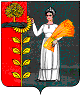 РОССИЙСКАЯ ФЕДЕРАЦИЯСОВЕТ ДЕПУТАТОВ СЕЛЬСКОГО ПОСЕЛЕНИЯ ДУРОВСКИЙ СЕЛЬСОВЕТДобринского муниципального района Липецкой области60-сессия V созываР Е Ш Е Н И Е26.12.2019                                             с.Дурово                        №191-рсО передаче осуществления полномочий  органов местного самоуправления сельского поселения  Дуровский сельсовет органам местного самоуправления Добринского муниципального районаРассмотрев обращение главы сельского поселения Дуровский сельсовет о передаче осуществления отдельных полномочий  сельского поселения   Дуровский сельсовет в сфере культуры органам местного самоуправления Добринского муниципального района, признавая необходимость и значимость сохранения на территории района единого культурного пространства, в целях повышения качества обслуживания населения учреждениями культуры, в соответствии с п. 4 статьи 15 Федерального закона от 06.10.2003 № 131-ФЗ «Об общих принципах организации местного самоуправления Российской Федерации», Уставом сельского поселения Дуровский сельсовет, учитывая решение постоянной комиссии по правовым вопросам, местному самоуправлению, работе с депутатами и по делам семьи, детства, молодежи, Совет депутатов сельского поселения  Дуровский сельсовет  РЕШИЛ:1.Дать согласие с 01 января 2020 года на передачу сельским поселением Дуровский сельсовет осуществления сроком на три года органам местного самоуправления Добринского муниципального района следующих полномочий сельского поселения  Дуровский сельсовет: -  п.12 ч.1 ст.14  в части создания условий для организации досуга и обеспечения жителей поселения услугами организаций культуры.	2.Признать утратившим силу решение Совета депутатов сельского поселения Дуровский сельсовет от 21.06.2019 №178-рс «О передаче осуществления полномочий  органов местного самоуправления сельского поселения  Дуровский сельсовет органам местного самоуправления Добринского муниципального района».         3.Настоящее решение вступает в силу со дня его официального обнародования. Председатель Совета депутатовсельского поселенияДуровский сельсовет                                                М.А. Александрова